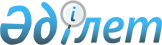 Көксу ауданы бойынша барлық салық төлеушілер үшін 2012-2014 жылдарға арналған бірыңғай тіркелген салық ставкаларын белгілеу туралы
					
			Күшін жойған
			
			
		
					Алматы облысы Көксу аудандық мәслихатының 2012 жылғы 12 сәуірдегі N 3-7 шешімі. Алматы облысының Әділет департаменті Көксу ауданының Әділет басқармасында 2012 жылы 16 мамырда N 2-14-129 тіркелді. Күші жойылды - Алматы облысы Көксу аудандық мәслихатының 2014 жылғы 19 желтоқсандағы № 38-2 шешімімен      Ескерту.Күші жойылды - Алматы облысы Көксу аудандық мәслихатының 19.12.2014 № 38-2 (алғашқы ресми жарияланған күнінен кейін күнтізбелік он күн өткен соң қолданысқа енгізіледі) шешімімен.

      РҚАО ескертпесі.

      Мәтінде авторлық орфография және пунктуация сақталған.

      Қазақстан Республикасының "Салық және бюджетке төленетін басқа да міндетті төлемдер туралы" Кодексінің 422-бабының 2-тармағына, Қазақстан Республикасының "Қазақстан Республикасындағы жергілікті мемлекеттік басқару және өзін-өзі басқару туралы" Заңының 6-бабының 1-тармағының 15)-тармақшасына сәйкес Көксу ауданының мәслихаты ШЕШІМ ҚАБЫЛДАДЫ:



      1. Қызметін аудан аумағында жүзеге асыратын барлық салық төлеушілер үшін 2012-2014 жылдарға арналған бірыңғай тіркелген салық ставкасы қосымшаға сәйкес белгіленсін.



      2. Көксу ауданы мәслихатының 2011 жылғы 28 наурыздағы "Көксу ауданы бойынша тіркелген салық төлеушілерге белгіленген бірыңғай салық ставкасын бекіту туралы" N 54-3 (Алматы облыстық Әділет департаментінде 2011 жылдың 5 мамырдағы 2-14-109 нөмірімен нормативтік құқықтық актілерді мемлекеттік тіркеу тізілімінде тіркелген, 2011 жылғы 13 мамыр айында Көксу аудандық "Нұрлы-Көксу" газетінің 19(74) нөмірінде жарияланған) шешімінің күші жойылды деп танылсын.



      3. Осы шешімнің орындалуын бақылау аудандық мәслихаттың ауданның экономикалық дамуы, жергілікті бюджет, табиғатты қорғау және ауыл шаруашылығы мәселелері жөніндегі тұрақты комиссиясына (Шеңгелбаев Секенбай Сейтжанұлы) жүктелсін.



      4. Осы шешім Әділет органдарында мемлекеттік тіркелген күннен бастап күшіне енеді және алғаш ресми жарияланғаннан кейін күнтізбелік он күн өткен соң қолданысқа енгізіледі.      Аудан мәслихаты

      сессиясының төрағасы                       Н. Сәрсеқұлов      Аудан мәслихатының

      хатшысы                                    Ә. Досымбеков      КЕЛІСІЛДІ:      Көксу ауданының

      салық басқармасының бастығы                Қанабек Досжанұлы Нұрғалиев

      2012 жыл 12 сәуір

Көксу ауданы мәслихатының

2012 жылғы 12 сәуірдегі "Көксу

ауданы бойынша барлық салық

төлеушілер үшін 2012-2014

жылдарға арналған бірыңғай

тіркелген салық ставкаларын

белгілеу туралы" N 3-7 шешіміне

қосымша 

Қызметін аудан аумағында жүзеге асыратын барлық салық төлеушілер үшін 2012-2014 жылдарға арналған бірыңғай тіркелген салық ставкасының мөлшері:
					© 2012. Қазақстан Республикасы Әділет министрлігінің «Қазақстан Республикасының Заңнама және құқықтық ақпарат институты» ШЖҚ РМК
				Рет

NСалық салу объектісінің

атауыБірыңғай тіркелген салықтық

базалық ставкаларының мөлшері

(айлық есептік көрсеткіш)1231Бір ойыншымен ойын өткізуге

арналған, ұтыссыз ойын

автоматы12Біреуден артық ойыншылардың

қатысуымен ойын өткізуге

арналған ұтыссыз ойын автоматы13Ойын өткізу үшін

пайдаланылатын дербес

компьютер14Ойын жолы55Карт26Бильярд үстелі3